Intergovernmental Committee on Intellectual Property and Genetic Resources, Traditional Knowledge and FolkloreForty-First SessionGeneva, August 30 to September 3, 2021INFORMATION NOTE FOR THE PANEL OF INDIGENOUS AND LOCAL COMMUNITIESDocument prepared by the SecretariatAt its Seventh Session, the Intergovernmental Committee on Intellectual Property and Genetic Resources, Traditional Knowledge and Folklore (“the Committee”) agreed “that, immediately before the commencement of the sessions of the Committee, half-day panel presentations should be organized, chaired by a representative from a local or indigenous community”.  These panels have since been organized for each Committee session convened since 2005.The theme of the panel at the present session will be:  “Intellectual Property and Genetic Resources/Traditional Knowledge/Traditional Cultural Expressions:  Indigenous Peoples’ and Local Communities’ Perspectives”.  The Annex contains the provisional program of the panel for the Forty-First Session.[Annex follows]PROVISIONAL PROGRAM OF THE PANEL [End of Annex and of document]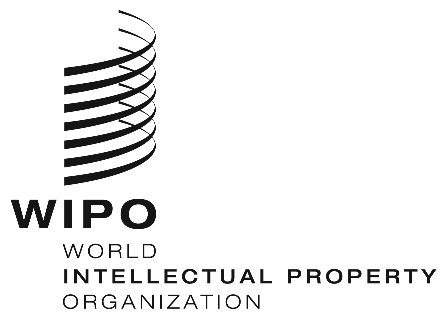 EWIPO/GRTKF/IC/41/INF/5    WIPO/GRTKF/IC/41/INF/5    WIPO/GRTKF/IC/41/INF/5    ORIGINAL:  English   ORIGINAL:  English   ORIGINAL:  English   DATE:  August 20, 2021       DATE:  August 20, 2021       DATE:  August 20, 2021       Monday, August 30, 2021Monday, August 30, 202113.00 OpeningOpeningChair – (to be identified by the WIPO Indigenous Consultative Forum)Chair – (to be identified by the WIPO Indigenous Consultative Forum)13.00 – 13.10Ms. Bibi Barba, who is a Darrumbal and Cammeraygal woman, artist, designer, art teacher and art coordinator from Australia.  She is currently working at the Create NSW, Department of Premier and Cabinet in Australia. Ms. Bibi Barba, who is a Darrumbal and Cammeraygal woman, artist, designer, art teacher and art coordinator from Australia.  She is currently working at the Create NSW, Department of Premier and Cabinet in Australia. 13.10 – 13.20Mr. Steven Benally, who is of Azee’ Bee Nagaha of Dine’ Nation from Sweetwater, Arizona, the United States of America.  He is a founding member, and on the Board of Directors, of the Indigenous Peyote Conservation Initiative (IPCI).  As a leader and peyote practitioner, Mr. Benally supports his people in maintaining their community health, way of life and legal access to their peyote spiritual traditions.Mr. Steven Benally, who is of Azee’ Bee Nagaha of Dine’ Nation from Sweetwater, Arizona, the United States of America.  He is a founding member, and on the Board of Directors, of the Indigenous Peyote Conservation Initiative (IPCI).  As a leader and peyote practitioner, Mr. Benally supports his people in maintaining their community health, way of life and legal access to their peyote spiritual traditions.13.20 – 13.30Ms. Jennifer Tauli Corpuz, who is from the Kankana-ey Igorot People of the Mountain Province in the Philippines.  She currently coordinates the Legal Desk for the Tebtebba Indigenous Peoples’ International Center for Policy Research and Education.Ms. Jennifer Tauli Corpuz, who is from the Kankana-ey Igorot People of the Mountain Province in the Philippines.  She currently coordinates the Legal Desk for the Tebtebba Indigenous Peoples’ International Center for Policy Research and Education.13.30 – 13.45 Floor discussion and closing of panel Floor discussion and closing of panel 